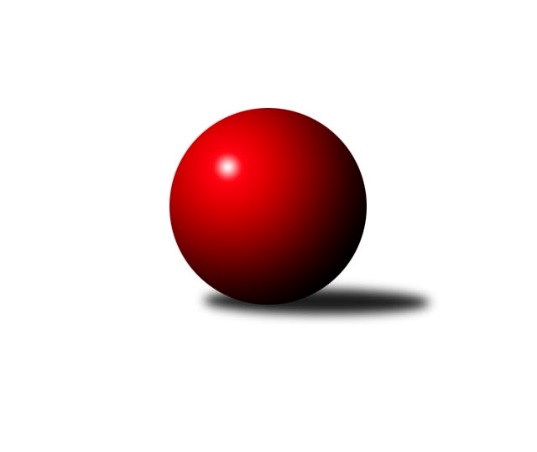 Č.8Ročník 2021/2022	4.2.2022Nejlepšího výkonu v tomto kole: 1630 dosáhlo družstvo: TJ Nový Jičín FMeziokresní přebor - Nový Jičín, Přerov, Vsetín 2021/2022Výsledky 8. kolaSouhrnný přehled výsledků:TJ Nový Jičín F	- TJ Nový Jičín˝B˝	6:0	1630:1462	6.0:2.0	2.2.KK Lipník nad Bečvou˝C˝	- TJ Zubří ˝B˝	4:2	1619:1551	4.5:3.5	3.2.TJ Spartak Bílovec˝B˝	- TJ Kelč˝B˝	6:0	1567:1334	7.0:1.0	3.2.KK Hranice 	- TJ Odry C	0:6	       kontumačně		4.2.Tabulka družstev:	1.	KK Lipník nad Bečvou˝C˝	8	7	0	1	39.0 : 9.0 	42.0 : 22.0 	 1572	14	2.	TJ Odry C	8	5	1	2	30.0 : 18.0 	40.0 : 24.0 	 1482	11	3.	TJ Nový Jičín F	8	5	0	3	28.0 : 20.0 	36.0 : 28.0 	 1464	10	4.	TJ Zubří ˝B˝	8	4	1	3	29.0 : 19.0 	38.5 : 25.5 	 1567	9	5.	TJ Spartak Bílovec˝B˝	8	4	0	4	26.0 : 22.0 	37.0 : 27.0 	 1490	8	6.	TJ Nový Jičín˝B˝	8	3	0	5	20.0 : 28.0 	32.5 : 31.5 	 1476	6	7.	TJ Kelč˝B˝	8	3	0	5	20.0 : 28.0 	30.0 : 34.0 	 1462	6	8.	KK Hranice	8	0	0	8	0.0 : 48.0 	0.0 : 64.0 	 0	0Podrobné výsledky kola:	 TJ Nový Jičín F	1630	6:0	1462	TJ Nový Jičín˝B˝	Pavel Hedvíček	 	 221 	 172 		393 	 1:1 	 337 	 	162 	 175		Martin D´Agnolo	Tomáš Binek	 	 203 	 204 		407 	 1:1 	 379 	 	174 	 205		Miroslav Bár	Zdeněk Bordovský	 	 198 	 199 		397 	 2:0 	 359 	 	174 	 185		Jan Schwarzer	Milan Kučera	 	 225 	 208 		433 	 2:0 	 387 	 	192 	 195		Eva Telčerovározhodčí: Petr TichánekNejlepší výkon utkání: 433 - Milan Kučera	 KK Lipník nad Bečvou˝C˝	1619	4:2	1551	TJ Zubří ˝B˝	Jan Špalek	 	 202 	 195 		397 	 2:0 	 368 	 	178 	 190		Martin Adam	Vojtěch Onderka	 	 187 	 201 		388 	 0.5:1.5 	 412 	 	211 	 201		Vladimír Adámek	Jana Kulhánková	 	 176 	 219 		395 	 0:2 	 410 	 	187 	 223		Marek Diviš	Ladislav Mandák	 	 213 	 226 		439 	 2:0 	 361 	 	200 	 161		Petr Pavlíčekrozhodčí:  Vedoucí družstevNejlepší výkon utkání: 439 - Ladislav Mandák	 TJ Spartak Bílovec˝B˝	1567	6:0	1334	TJ Kelč˝B˝	Emil Rubač	 	 169 	 196 		365 	 2:0 	 342 	 	164 	 178		Jiří Janošek	Miloš Šrot	 	 184 	 219 		403 	 2:0 	 284 	 	133 	 151		Stanislav Pitrun	Vladimír Štacha	 	 206 	 233 		439 	 2:0 	 353 	 	175 	 178		Josef Chvatík	Milan Binar	 	 183 	 177 		360 	 1:1 	 355 	 	175 	 180		Martin Jarábekrozhodčí:  Vedoucí družstevNejlepší výkon utkání: 439 - Vladimír Štacha	 KK Hranice 		0:6		TJ Odry Crozhodčí:  Vedoucí družstevKONTUMACEPořadí jednotlivců:	jméno hráče	družstvo	celkem	plné	dorážka	chyby	poměr kuž.	Maximum	1.	Ladislav Mandák 	KK Lipník nad Bečvou˝C˝	412.13	279.1	133.1	6.6	3/3	(446)	2.	Přemysl Horák 	TJ Spartak Bílovec˝B˝	411.58	273.6	138.0	7.0	4/4	(420)	3.	Veronika Ovšáková 	TJ Odry C	401.25	277.5	123.8	5.0	2/3	(420)	4.	Jan Špalek 	KK Lipník nad Bečvou˝C˝	397.58	287.4	110.2	11.3	3/3	(404)	5.	Vladimír Adámek 	TJ Zubří ˝B˝	396.40	280.0	116.4	12.0	5/5	(423)	6.	Milan Kučera 	TJ Nový Jičín F	394.07	280.9	113.1	12.2	3/3	(440)	7.	Jana Kulhánková 	KK Lipník nad Bečvou˝C˝	393.83	281.2	112.7	10.7	2/3	(409)	8.	Miroslav Bár 	TJ Nový Jičín˝B˝	389.60	269.7	119.9	8.2	2/3	(409)	9.	Kamila Macíková 	KK Lipník nad Bečvou˝C˝	386.58	267.2	119.4	7.8	3/3	(418)	10.	Radomír Koleček 	TJ Kelč˝B˝	383.50	269.7	113.8	10.5	3/4	(401)	11.	Antonín Pitrun 	TJ Kelč˝B˝	383.50	273.8	109.7	12.0	3/4	(426)	12.	Jiří Janošek 	TJ Kelč˝B˝	381.67	268.0	113.7	9.7	3/4	(419)	13.	Martin Vavroš 	TJ Nový Jičín F	378.00	269.2	108.8	10.3	2/3	(393)	14.	Martin D´Agnolo 	TJ Nový Jičín˝B˝	378.00	269.9	108.1	11.0	3/3	(411)	15.	Radek Kucharz 	TJ Odry C	374.44	275.0	99.4	11.8	3/3	(397)	16.	Petr Pavlíček 	TJ Zubří ˝B˝	373.70	265.2	108.5	10.9	5/5	(402)	17.	Zdeněk Khol 	KK Lipník nad Bečvou˝C˝	373.50	263.8	109.8	13.0	2/3	(400)	18.	Emil Rubač 	TJ Spartak Bílovec˝B˝	373.17	275.8	97.3	13.9	3/4	(405)	19.	Rudolf Chuděj 	TJ Odry C	370.06	262.9	107.1	13.1	3/3	(404)	20.	Tomáš Binek 	TJ Nový Jičín F	367.78	261.9	105.9	10.7	3/3	(408)	21.	Milan Binar 	TJ Spartak Bílovec˝B˝	365.08	263.5	101.6	11.3	4/4	(399)	22.	Jan Schwarzer 	TJ Nový Jičín˝B˝	364.89	267.9	97.0	15.0	3/3	(395)	23.	Miloš Šrot 	TJ Spartak Bílovec˝B˝	362.33	264.3	98.0	13.9	3/4	(422)	24.	Jana Dvorská 	TJ Odry C	356.00	259.7	96.3	14.3	3/3	(375)	25.	Martin Jarábek 	TJ Kelč˝B˝	354.50	258.0	96.5	10.5	3/4	(392)	26.	Petr Tichánek 	TJ Nový Jičín˝B˝	348.75	254.0	94.8	13.0	2/3	(356)	27.	Zdeněk Bordovský 	TJ Nový Jičín F	347.78	254.1	93.7	13.0	3/3	(397)	28.	Matěj Dvorský 	TJ Odry C	347.50	250.2	97.3	13.7	3/3	(368)	29.	Pavel Hedvíček 	TJ Nový Jičín F	345.63	257.5	88.1	16.1	2/3	(417)	30.	Stanislav Pitrun 	TJ Kelč˝B˝	344.63	264.5	80.1	14.3	4/4	(388)		Lucie Dvorská 	TJ Odry C	451.00	284.0	167.0	7.0	1/3	(451)		Ota Adámek 	TJ Zubří ˝B˝	442.00	302.0	140.0	6.0	1/5	(442)		Vladimír Štacha 	TJ Spartak Bílovec˝B˝	439.00	299.0	140.0	4.0	1/4	(439)		Jaroslav Adam 	TJ Zubří ˝B˝	424.00	291.0	133.0	6.0	1/5	(424)		Marek Diviš 	TJ Zubří ˝B˝	410.00	286.0	124.0	7.0	1/5	(410)		Jaroslav Pavlát 	TJ Zubří ˝B˝	409.00	288.5	120.5	8.7	3/5	(444)		Patrik Zepřálka 	TJ Zubří ˝B˝	405.00	302.3	102.8	16.5	2/5	(417)		Miroslav Makový 	TJ Nový Jičín F	394.00	268.0	126.0	8.0	1/3	(412)		Jan Mlčák 	TJ Kelč˝B˝	391.00	276.5	114.5	10.5	1/4	(413)		Antonín Matyo 	TJ Nový Jičín˝B˝	390.00	271.0	119.0	16.0	1/3	(390)		Vojtěch Onderka 	KK Lipník nad Bečvou˝C˝	388.00	275.0	113.0	12.0	1/3	(388)		Tomáš Polášek 	TJ Nový Jičín˝B˝	380.00	273.7	106.3	10.7	1/3	(388)		Eva Telčerová 	TJ Nový Jičín˝B˝	376.33	260.3	116.0	8.7	1/3	(387)		Martin Adam 	TJ Zubří ˝B˝	375.33	276.0	99.3	12.7	3/5	(381)		Marie Pavelková 	TJ Kelč˝B˝	371.50	268.0	103.5	10.8	2/4	(395)		Josef Chvatík 	TJ Kelč˝B˝	357.00	262.5	94.5	13.5	2/4	(361)		Milan Zezulka 	TJ Spartak Bílovec˝B˝	347.00	258.5	88.5	19.5	2/4	(351)		Jiří Plešek 	TJ Nový Jičín˝B˝	346.00	257.0	89.0	16.0	1/3	(346)		Patrik Lacina 	TJ Zubří ˝B˝	289.00	212.0	77.0	23.0	1/5	(289)		Jana Ticháčková 	KK Lipník nad Bečvou˝C˝	279.00	206.0	73.0	25.0	1/3	(279)Sportovně technické informace:Starty náhradníků:registrační číslo	jméno a příjmení 	datum startu 	družstvo	číslo startu24470	Martin D'Agnolo	02.02.2022	TJ Nový Jičín˝B˝	1x18282	Jana Kulhánková	03.02.2022	KK Lipník nad Bečvou˝C˝	1x
Hráči dopsaní na soupisku:registrační číslo	jméno a příjmení 	datum startu 	družstvo	Program dalšího kola:9. kolo7.2.2022	po	17:00	TJ Zubří ˝B˝ - TJ Nový Jičín F	10.2.2022	čt	16:30	TJ Odry C - TJ Nový Jičín˝B˝	10.2.2022	čt	16:30	TJ Kelč˝B˝ - KK Lipník nad Bečvou˝C˝	11.2.2022	pá	16:30	KK Hranice  - TJ Spartak Bílovec˝B˝	Nejlepší šestka kola - absolutněNejlepší šestka kola - absolutněNejlepší šestka kola - absolutněNejlepší šestka kola - absolutněNejlepší šestka kola - dle průměru kuželenNejlepší šestka kola - dle průměru kuželenNejlepší šestka kola - dle průměru kuželenNejlepší šestka kola - dle průměru kuželenNejlepší šestka kola - dle průměru kuželenPočetJménoNázev týmuVýkonPočetJménoNázev týmuPrůměr (%)Výkon1xVladimír ŠtachaBílovec B4391xVladimír ŠtachaBílovec B117.084395xLadislav MandákLipník C4395xLadislav MandákLipník C116.574394xMilan KučeraN. Jičín F4334xMilan KučeraN. Jičín F112.924333xVladimír AdámekZubří B4123xVladimír AdámekZubří B109.44121xMarek DivišZubří B4101xMarek DivišZubří B108.874102xTomáš BinekN. Jičín F4073xMiloš ŠrotBílovec B107.48403